Ягофаров Асхат Ахатович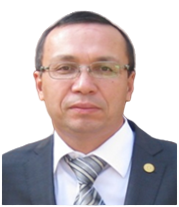 Спикер - практик Российской ЛИН школыЭксперт методологии Total-TPS (Toyota Production System)&Hoshin Исполнительный директор ООО «НСМ»Разработчик методологий, автор статей, патентовОбразование:Уфимский нефтяной технический университет 1990г.Инженер-механик «Машины и аппараты химических производств»Дополнительное образование семинары, тренинги:Современные информационные системы управления производством, Omega Software;  Современные CAD-CAM , АО АСКОН, Москва.VSM, VSA, стандартизированная работа, 5С, ТРМ, SMED  ГК Оргпром 2007-2008г.;  Инструменты решения проблем -  Mark Warren 2008г., Тотальная TPS -  Кейсукэ, Одзава 2009г.,Бережливая планировка предприятий -  Мишель Боден 2008г. Кайдзен-блиц -  Майкл Ведер 2008г., Реализация  Концепции Лин  Киоси Сузаки 2009г.Тренинг тренеров  - Г.Хамитов, 2011; Вейде М. 2013г.Бережливая разработка продукта -  Роберт Кукнер  2010г.Управление  Лин-командами -  Лоуренс Миллер 2012г.Устойчивое развитие -  Дарси Хичкок 2012г. Кайдзен-тур в Японию 2012г.Управление талантами. Реализация потенциала сотрудников  - D.Meier, 2011).Управление проектами (PMI, 2012) .Успешные техники работы с возражениями -  «Тренинг тренеров» М.Вейдер 2013г.Принципы HACCP - Alliance Grop 2017г. «QRM» ставка на скорость А.Лузин 2019г.Профессиональные навыки:•  Эксперт по развитию производственных систем, с опытом работы на предприятиях;•  Построение производственной системы Lean Production, системы непрерывных улучшений Kaizen;•  Hoshin Kanri — развертывание эффективной политики компании; •  TQM - всеобщее управление качеством ( ISO9001, ISO 14001:2004, ISO/TS 16949)Опыт работы:2018г. Бизнес-консультант, исполнительный директор ООО «НСМ»2014-2018г. ОАО «Черкизовский мясоперерабатывающий завод» -  руководитель департамента по развитию производственной системы. г.Москва 2010-2014г. ГК «Оргпром» - директор бизнес единицы- ведущий тренер-консультант, г.Екатеринбург 2007-2010г. ОАО «Альметьевский насосный завод» - заместитель генерального директора по качеству, заместитель генерального директора по внедрению производственной системы. г.Альметьевск 2005-2007г. НИИЦ САНЕМА-ЗАО «Стерлитамакский машиностроительный завод» главный инженер-начальник технического управления. г.Стерлитамак 1991-2005г. ОАО «Салаватнефтемаш» главный технолог. г.Салават 1985-1991г. ГУП «Салаватский оптико-механический завод» инженер-технолог. г.Салават Опыт работы в системе «Бережливое производство» - 14 лет.Свыше 100 проектов для предприятий РФ, Казахстана, Белоруссии: ОАО «Татнефть», СГ «Уралсиб», ГК «Черкизово», ТОО «Стройкласс», ОАО «Камкабель», ОАО «Иркутскэнерго», ПАО «Мираторг», ГК «Агро Терра», ООО «Ремит», ООО «Дымов», ООО МПЗ «Мясницкий ряд». РЖД, ФПК, Татнефть, ТНК-BP, СК Уралсиб, СК Стройкласс, ОАО Иркутскэнерго, ОАО Русская механика, ОАО «Камский Кабель», СГ «Уралсиб», «Мираторг», «Черкизово» и др. компании. Член рабочей группы по разработке национальных стандартов (ГОСТ Р) по Бережливому производству при Минпромторге РФ, аудитор Кубка Гастева.